Fabricagetechnieken2 p2  praktijkopdracht   9Herontwerp van een laptopsteun.Ik zat te denken en bedacht dat het product makkelijk gelost kan worden wanneer je het product op zijn zij zet, het enigste wat je aan zal moeten passen is dat de randjes links en rechts onder een kleine hoek staan zodat die goed kan worden gelost. Ik kies daarom ook voor injection molding vanwege de lagere matrijs en machine kosten en de mogelijkheid om complexere vormen te maken. Het is ook geen probleem om dikke wanden te maken waardoor je dit hele product massief kunt maken.  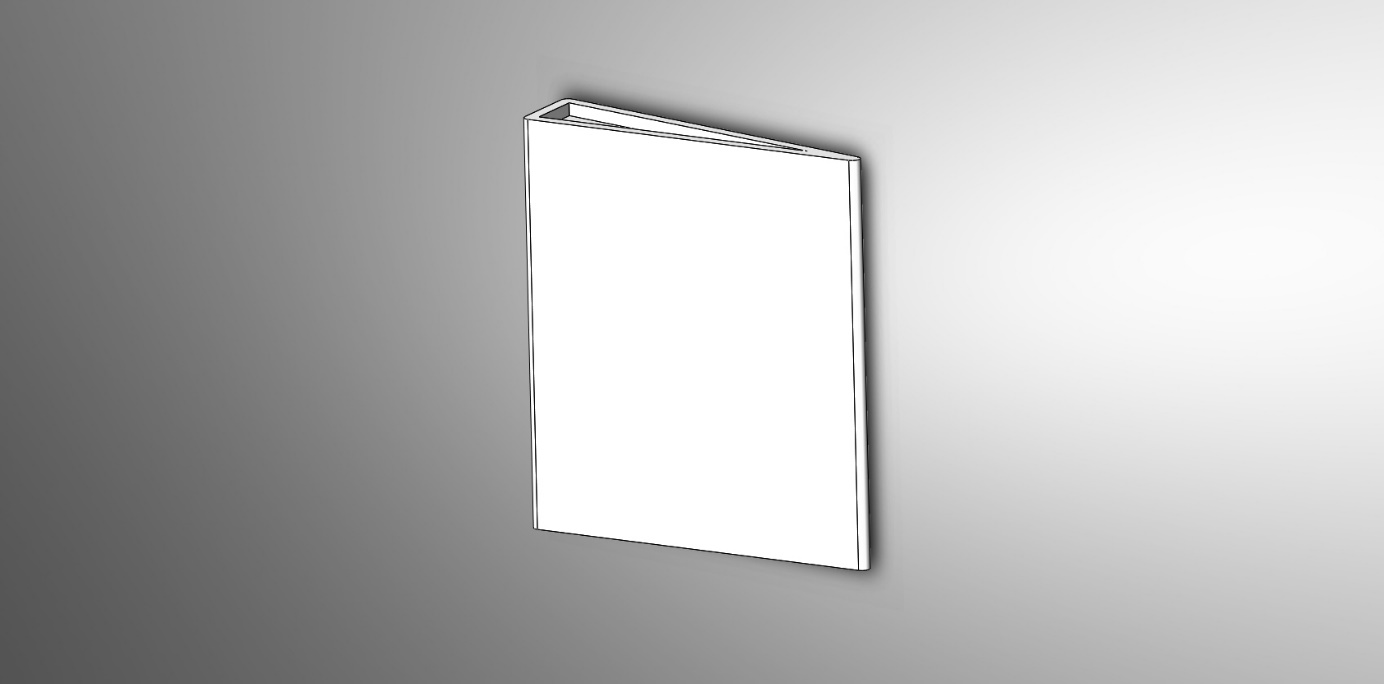 